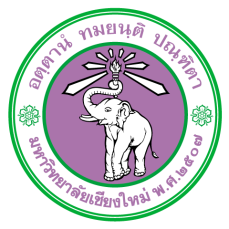 Research Project Duration Clarification FormAddress 						          Date Subject   Research Project Duration ClarificationTo   Chairperson of Chiang Mai University Research Ethic Committee	As I      Program / Department   Faculty   submitted research proposal to Chiang Mai University Research Ethic Committee for the research entitled  	I would like to clarify that as I informed the data collection period in the research project between  and    But since the research proposal has not been approved by the Chiang Mai University Research Ethic Committee, the data collection, hence, cannot be processed.  Please notify that the new data collection period will be between    and     	    Please be informed accordingly.